Отделение Пенсионного фонда РФ по Томской области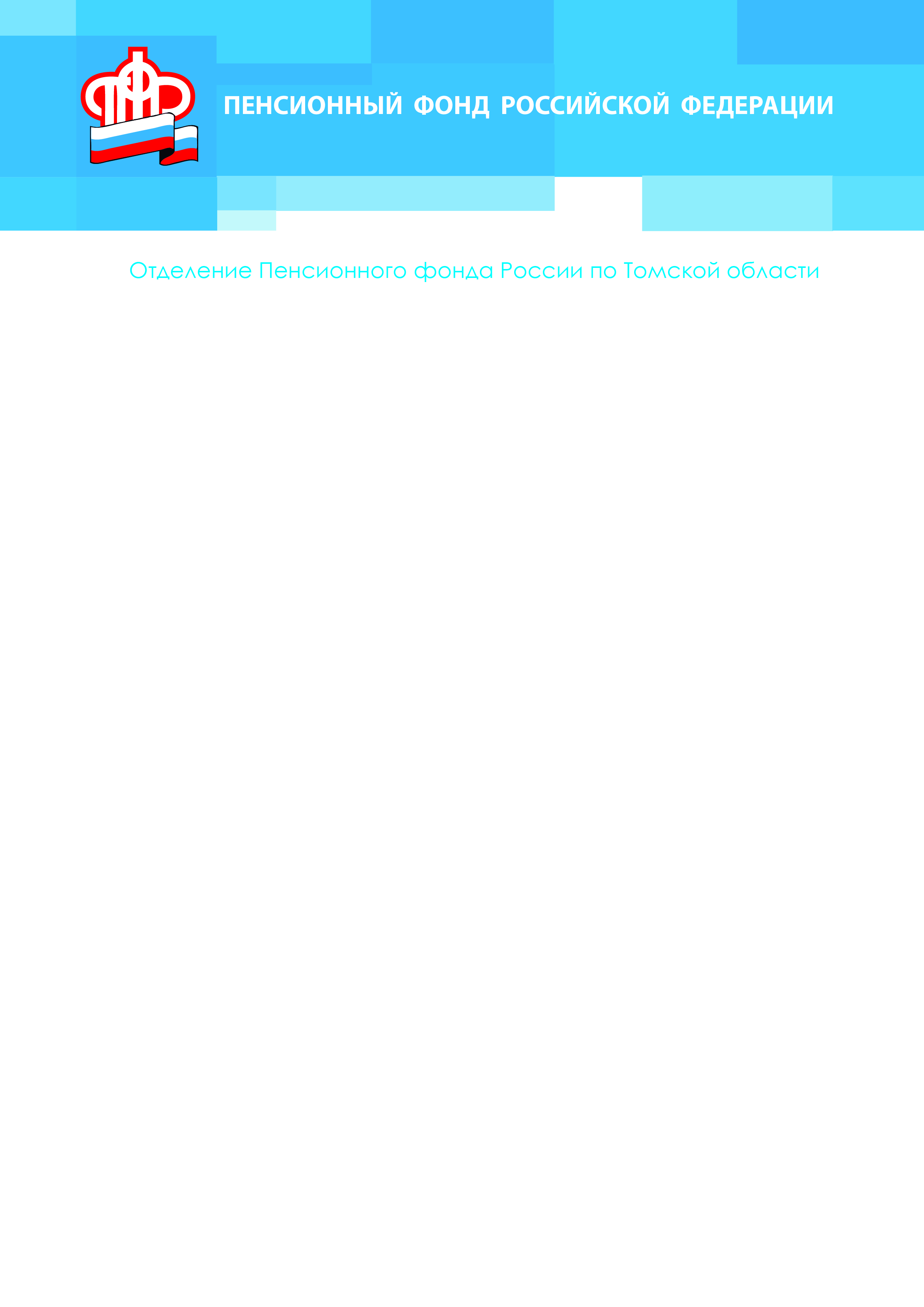 Пресс-релиз от 07 июля 2017 годаСокращены сроки перечисления средств материнского капиталаОПФР по Томской области напоминает, что согласно постановлению* Правительства сокращены сроки выплаты средств материнского капитала. Если ранее на рассмотрение заявления о распоряжении средствами материнского капитала закон отводил территориальным органам ПФР месяц и еще месяц – на перечисление средств, то теперь срок перечисления средств сокращен с месяца до 10 дней.Постановление Правительства также вносит изменения в перечень документов для распоряжения материнским капиталом. Теперь, если семья приняла решение направить его средства на улучшение жилищных условий, в качестве документа, который подтверждает право собственности на жилое помещение или земельный участок, органы ПФР принимают копию выписки из Единого государственного реестра прав (ЕГРП), а не свидетельство о государственной регистрации права собственности, как это было раньше.Это нововведение связано с изменениями в федеральном законодательстве, по которым государственная регистрация возникновения и перехода прав на недвижимое имущество удостоверяется не свидетельством о государственной регистрации права собственности, а выпиской из ЕГРП. Выдача свидетельств о государственной регистрации прав прекращена.Добавим, средства материнского капитала можно использовать по нескольким направлениям: на улучшение жилищных условий (на погашение кредита, приобретение, строительство, реконструкцию жилья и т.д.);образование детей (оплата детского сада, университета или проживание в общежитии на территории России); накопительную пенсию мамы; на покупку товаров и оплату услуг для социальной адаптации и интеграции в общество детей-инвалидов.В 2017 году размер материнского капитала составляет 453 026 рублей. Для получения права на материнский капитал необходимо, чтобы ребенок, который дает право на сертификат, родился или был усыновлен до 31 декабря 2018 года. При этом, как и раньше, само получение сертификата и распоряжение его средствами временем не ограничены.*Постановление Правительства Российской Федерации от 3 марта 2017 года №253 «О внесении изменений в некоторые акты Правительства Российской Федерации»__________________________________________________Группа по взаимодействию со СМИ Отделения Пенсионного фонда РФ по Томской областиТел.: (3822) 48-55-80; 48-55-91;E-mail: smi @080.pfr.ru